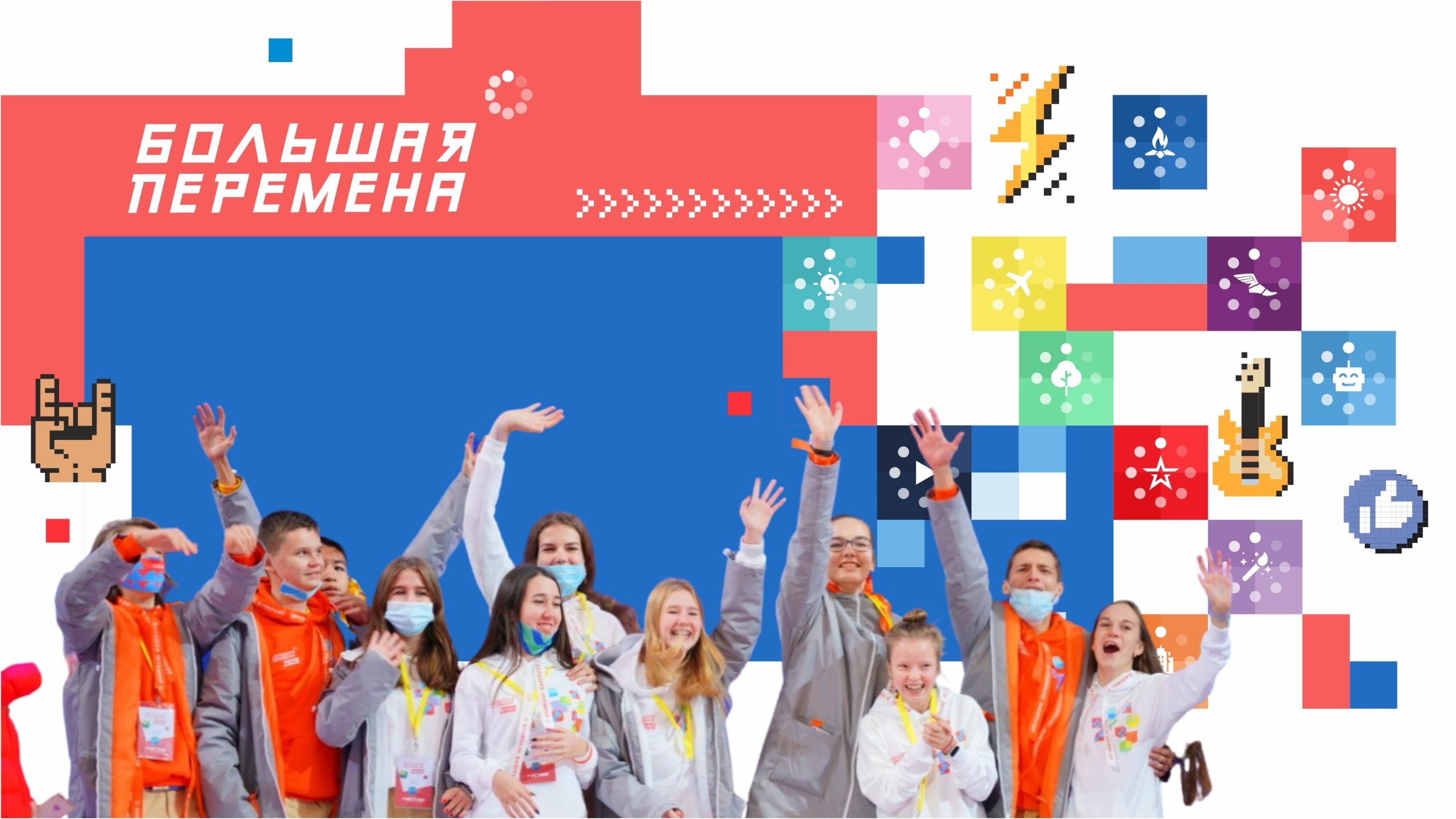 Призовой фонд конкурса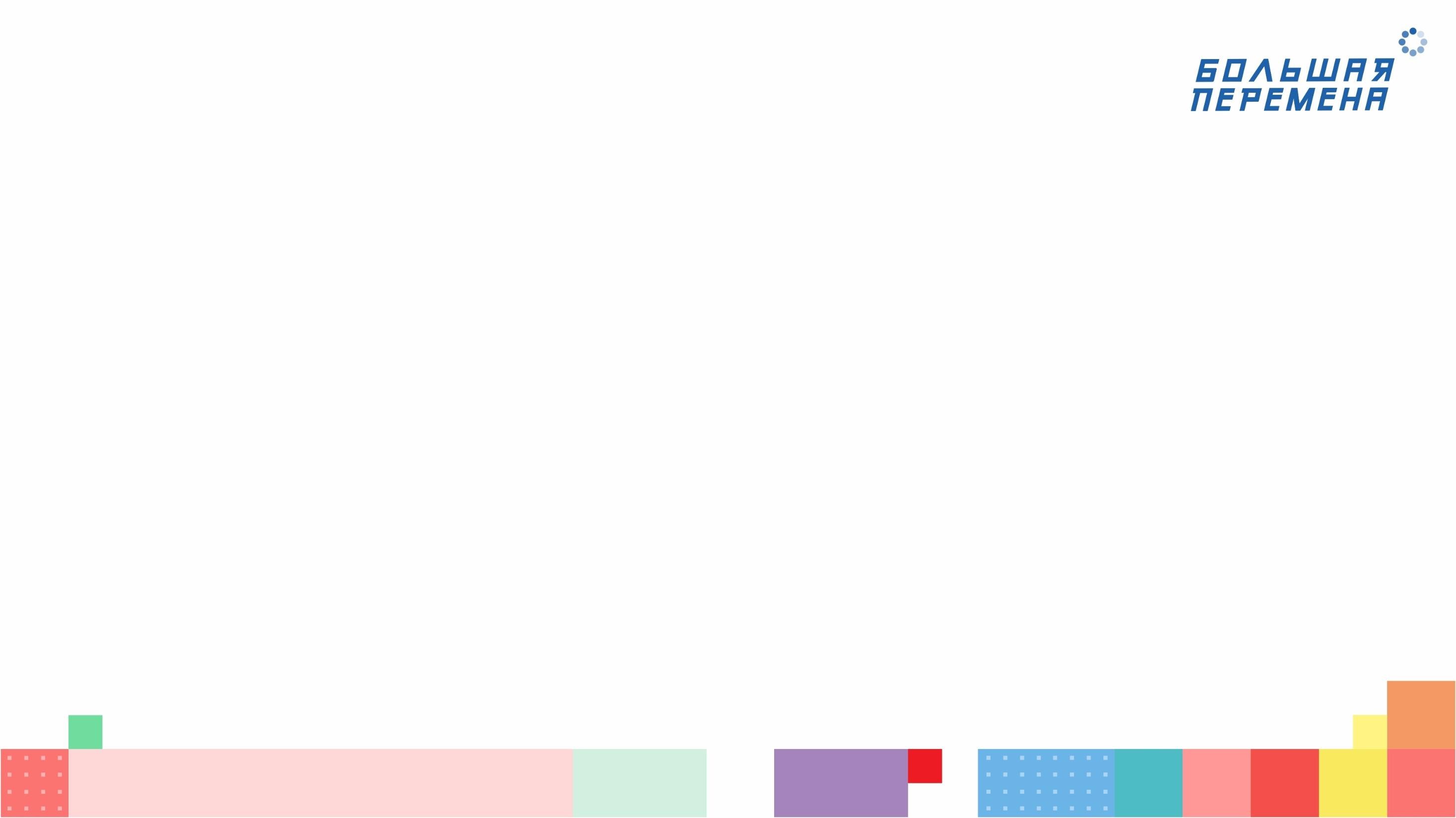 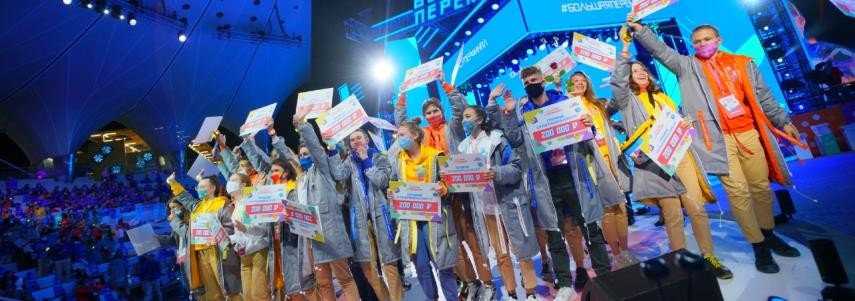 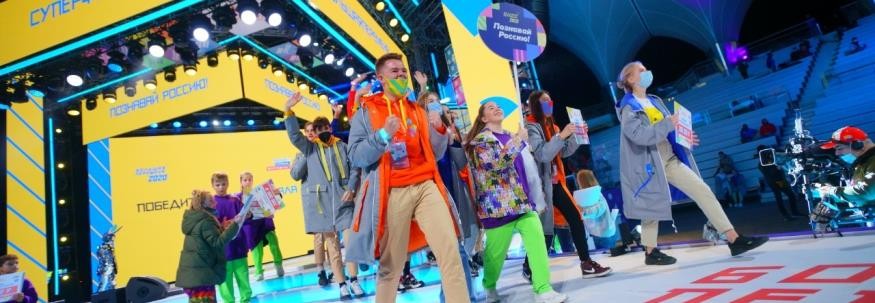 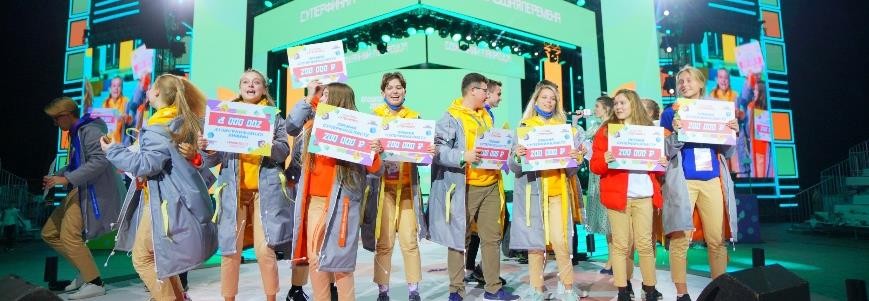 Полуфиналы и Финал Конкурса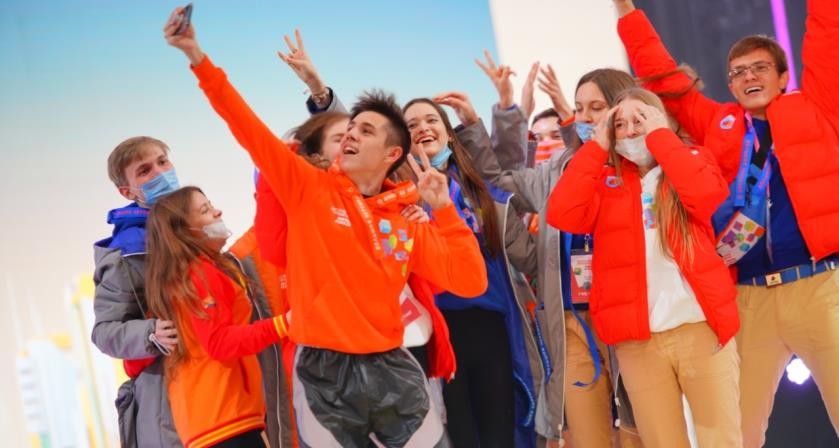 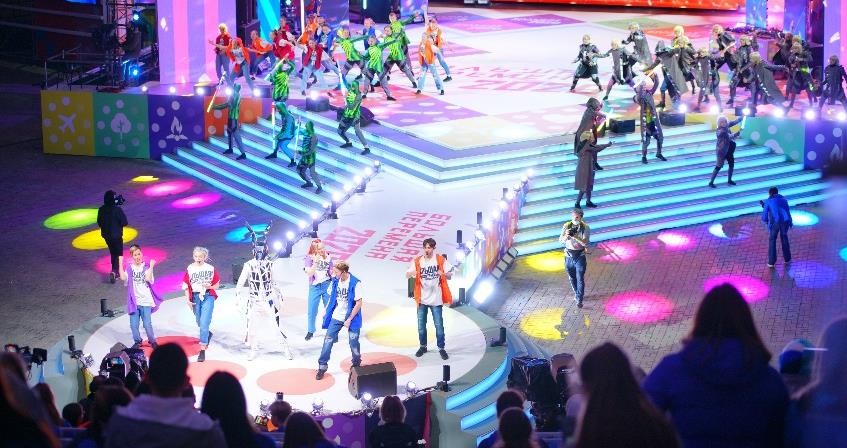 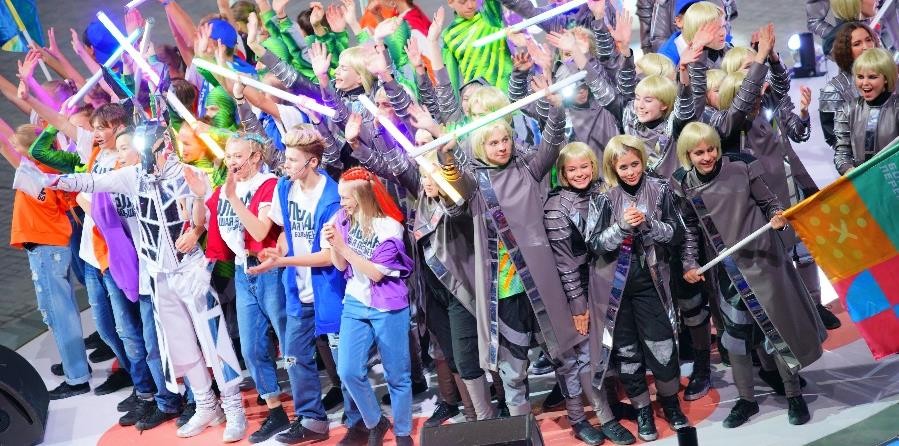 «Большая перемена – 2020». Как это было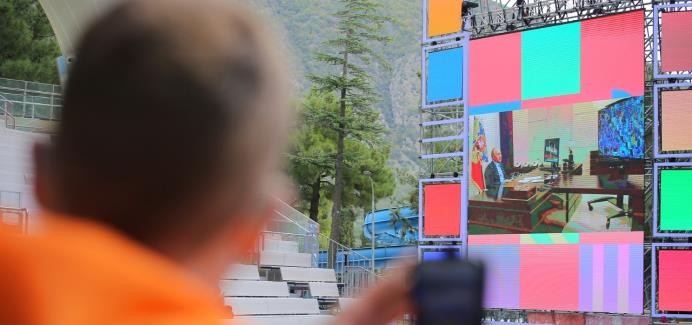 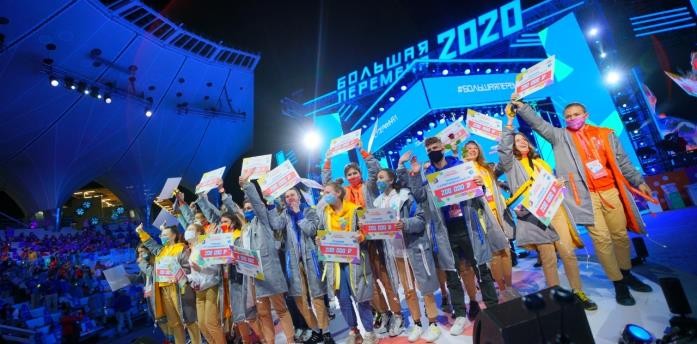 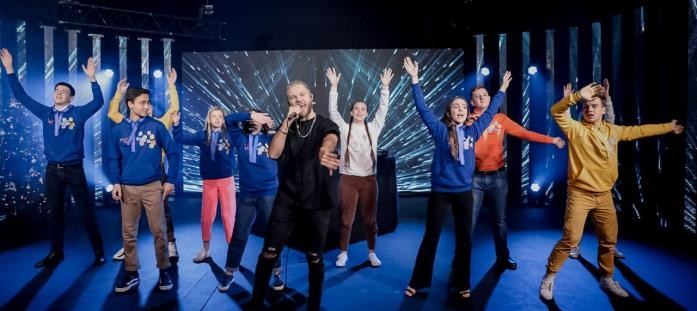 Финалисты представили свои проекты в формате видеоконференции Президенту Российской Федерации Владимиру ПутинуНовое в конкурсе. Категории участников и специальные проекты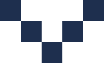 Специальный психологический проект конкурса «УЗНАВАЙ СЕБЯ!» объединит школьников, интересующихся психологией, а также стремящихся познать себя и свой внутренний мир (образовательные программы, диагностические тесты, практикумы с разбором типичных ситуаций)Бонусная программа в специальном приложении ВКонтакте совместно с MAIL.RU (участники сообщества «Большая перемена» смогут зарабатывать Бонусные баллы и тратить их на специальные призы: билеты в кино/театр, межрегиональные поездки, гаджеты и т.д.)Теперь ТОП-30 школ и ТОП-20 учреждений СПО получат по 2 млн руб. на реализацию проектных инициативВыпускники «Большой перемены» получат право стать наставниками для победителей конкурса 5-7 классовВсероссийский конкурс для школьников 5-7 классов«Большая перемена»Этапы Конкурса для школьниковклассовДистанционный этап конкурсаБазовая оценка компетенций участников26 марта – 31 маяОсновные заданиявыполняются на протяжении всей игры по сценариюСпециализированные заданиявыполняются по вызову в знаковом месте вызоваСобеседованиепо рейтингу для 600 детей25 – 30 маяТестовые заданияЗадания на альтруизмСмысловые задания по вызовам конкурсаЗаданияна креативностьЗадания на логическое мышлениеЗаданияна коммуникативностьПРИЗОВОЙ ФОНД300 победителей станут участниками образовательного путешествия по маршруту «Москва – Владивосток»Игра – погружение в мир Большойперемены для школьников 5-7 классов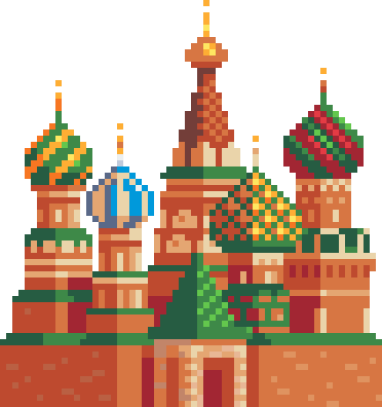 Пространство игры – карта «вызовов» конкурсаКастомизация персонажа с помощью формы«Большой перемены»Ролевые модели – будущие участники конкурсаПредприниматель - активный представитель города, обладающий большими ресурсами, помогает ребенкупреобразовывать окружающий мир, менять егоДруг-ровесник, который попадает в различные сложные ситуации, имеет живое воображение, помогает участнику в«командных» заданияхУчительница – наставник, который подсказывает, как найти решение той или иной проблемы, направляет мысли игрока.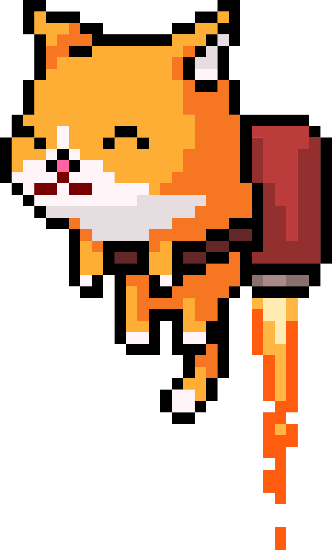 Бабуля – опытная, мудрая, но любит пошутитьВолшебные сущности:Вжух – кот, который сопровождает ребенка весь конкурс и подсказывает, помогает в прохождении. Умеет говоритьНичто – причина всех бед, происходящих в городеЗадания – основа будущих профессий/специальностейГеймификация для школьников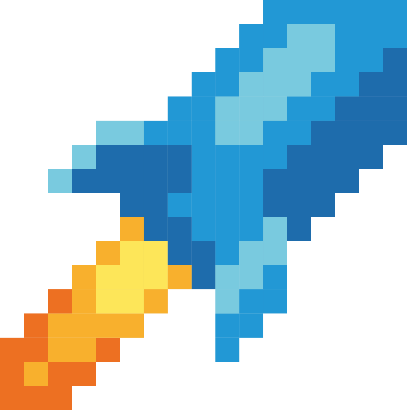 5-7 классовВсе задания вплетены в сценарий игрычерез ситуации-квестыЗадания к памятным датам:12 апреля – День космонавтикиКосмодром «Восточный»9 мая – День ПобедыРодина-Мать (Мамаев Курган)Спикеры «Большой Перемены»   СТАТУСЫ	(отражаются в сертификате):  АЧИВКИ И АРТЕФАКТЫ	(могут украшать комнату или кастомизировать героя):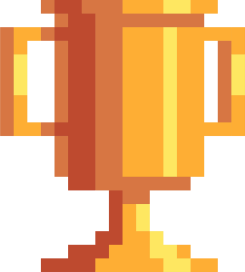 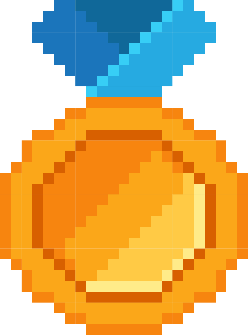 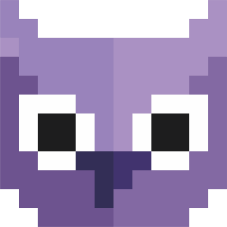 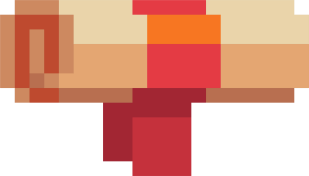 Маршрут	путешествия мечты для школьников 5-7 классов ОТПР. ПРИБ. 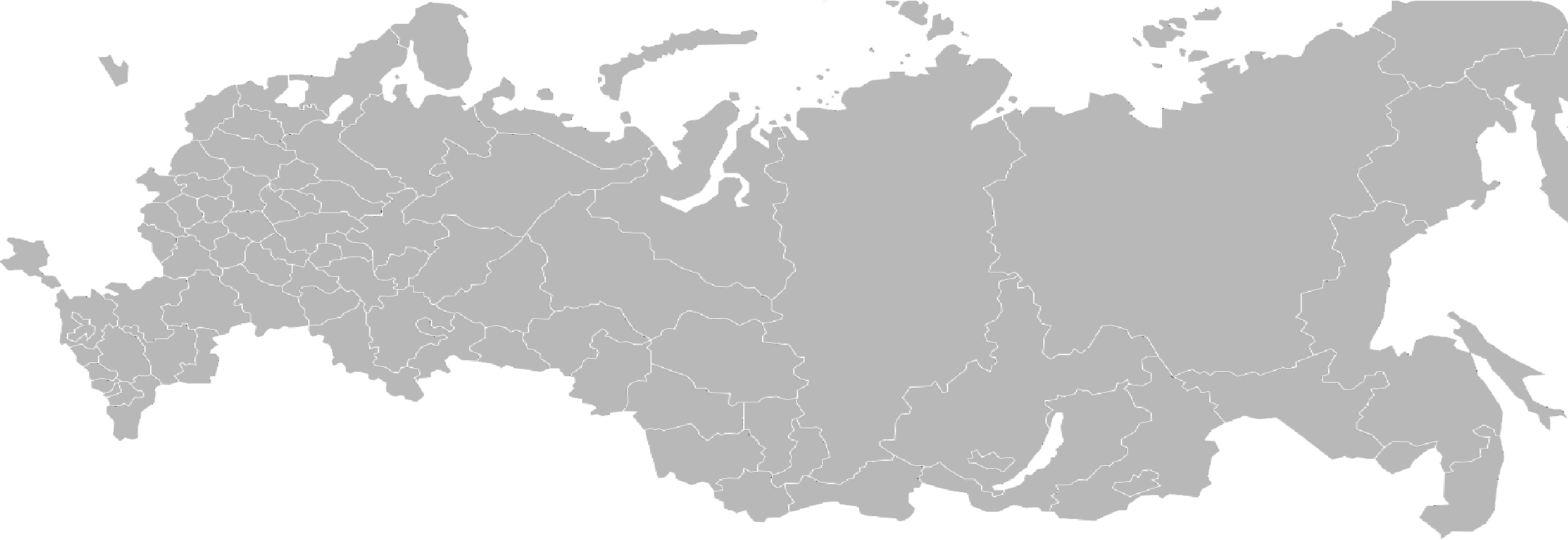 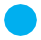 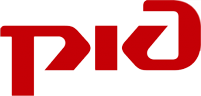 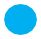 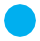 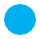 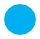 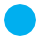 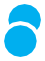 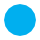 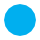   19:00	-	 ПРИБ. ОТПР.   09:30	-	КАЗАНЬПРИБ. ОТПР.09:30   19:00ПРИБ. ОТПР.09:30   19:00ПРИБ. ОТПР.09:30 19:0008.09(4 сутки)ПРИБ. ОТПР. 09:30 19:0003.10(13 сутки)ЕКАТЕРИНБУРГ11.09(6 сутки)ПРИБ. ОТПР.09:30 19:0030.09(10 сутки)ПРИБ. ОТПР.09:30 19:00ПРИБ. ОТПР.09:30 19:00ПРИБ. ОТПР.09:30 19:00НОВОСИБИРСК.ПРИБ.ОТПР.09:30 19:00 09:30 19:00 ПРИБ.ОТПР.09:30 19:00 09:30 19:0014.09(9 сутки)ПРИБ.ОТПР.09:30 19:0027.09(7 сутки)16.09(11 сутки)ПРИБ. ОТПР.11:30 11:3025.06(5 сутки)ПРИБ.ОТПР. 17:00 09:30  ОТПР.   ПРИБ.     19:00	-	Всероссийский конкурс«Большая перемена» для школьников 8-9, 10 классов и СПО 1-2, 3 курсыЭтапы Конкурса для школьников8-9, 10 классов и СПО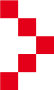  	Видео-инструкции по этапам и заданиям конкурса	    	Образовательный контент по вызовам конкурса	Вызовы «Большой перемены»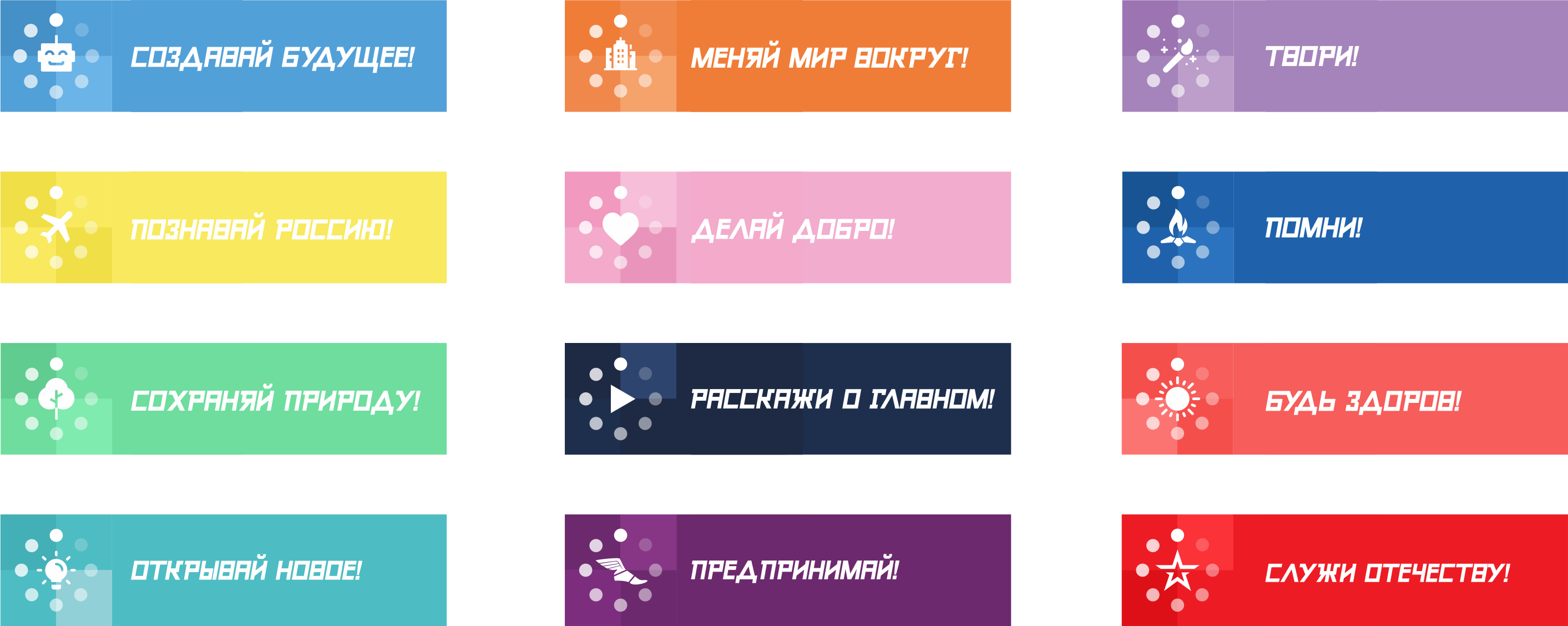 Новое в конкурсе. Направления и кейсыВ конкурсе появляются три новых вызова:«Открывай новое!» - вызов связан с развитием образовательных технологий. Школьники ближе познакомятся с педагогическими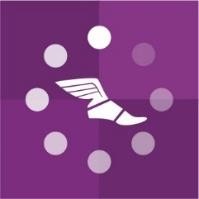 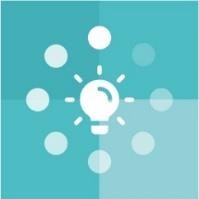 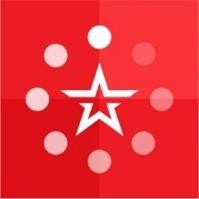 специальностями, смогут предложить свои идеи о том, как будет выглядеть школа, строиться образовательный процесс в будущем и какие технологии сделают образование интересным.«Предпринимай!» – вызов для тех, кто стремится открыть свое дело, реализовать свои бизнес-идеи, проявить предпринимательские таланты. Вызов направлен на развитие детского социального и коммерческого предпринимательства.«Служи Отечеству!» – вызов, направленный на развитие гражданственности, активной жизненной позиции и патриотизма. Он для тех школьников, кто хочет связать свою жизнь спрофессиями спасателя, военного, пожарного.Участники вызова больше узнают о защите государства, познакомятся с единомышленниками и смогут воспитать командный дух.Кейсы конкурса разрабатываются совместно с крупными компаниями, вузами и субъектами-партнерамиВ кейсах появились задания с добавленной сложностью (задания с «звездочкой»). Участник может дополнительно их решить после решения основного задания. Задание не приносит дополнительных баллов, но позволяет претендовать на особый приз от региона или организации – партнера (набор на целевое место в вузе, стажировка и т.п.)При прохождении в этап полуфинала школьник, поступивший в СПО, будет перенаправлен в трек «Большая перемена – студенты СПО»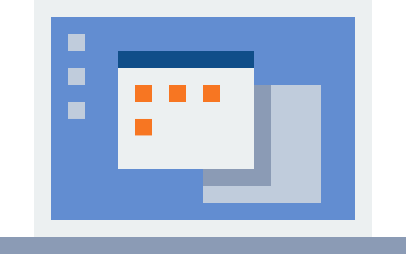 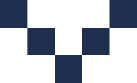 СПАСИБО ЗА ВНИМАНИЕ!ШкольникиШкольникиШкольникиСПО (очная форма обучения)СПО (очная форма обучения)5-7 классы8-9 классы10 классы1-2 курс3 курс1500 полуфиналистов1500 полуфиналистов600 финалистов Диплом «Финалиста»Путевка вМДЦ «Артек»3000 полуфиналистов Диплом «Герой»3000 полуфиналистов Статус «Герой»(в возрасте до 25 лет включительно)Статус «Герой»(в возрасте до 25 лет включительно)Статус «Герой»600 финалистов Диплом «Финалиста»Путевка вМДЦ «Артек»900 финалистов Диплом «Звезда»900 финалистовДиплом «Звезда» + 5 баллов к портфолио при поступлении в вуз300 финалистов Диплом «Звезда»300 финалистов Диплом «Звезда»300 победителей300 победителей300 победителейДиплом «Победителя»150 победителей150 победителейДиплом «Победителя»1 млн руб.на обучение в вузе,приобретение оборудования и техники для обучения поспециальности, реализациюсобственного проектаДиплом «Победителя» Участники путешествия поДиплом «Победителя»200 тыс. руб.1 млн руб.на обучение в вузе, приобретениеДиплом «Победителя»200 тыс. руб.150 победителейДиплом «Победителя»1 млн руб.на обучение в вузе,приобретение оборудования и техники для обучения поспециальности, реализациюсобственного проектамаршруту «Москва - Владивосток» ина приобретение оборудования иоборудования и техники дляна приобретение оборудования150 победителейДиплом «Победителя»1 млн руб.на обучение в вузе,приобретение оборудования и техники для обучения поспециальности, реализациюсобственного проекта«Владивосток - Москва»техникиобучения по специальности,и техники150 победителейДиплом «Победителя»1 млн руб.на обучение в вузе,приобретение оборудования и техники для обучения поспециальности, реализациюсобственного проектареализацию собственного проекта150 победителейДиплом «Победителя»1 млн руб.на обучение в вузе,приобретение оборудования и техники для обучения поспециальности, реализациюсобственного проектаШКОЛЬНИКИШКОЛЬНИКИШКОЛЬНИКИШКОЛЬНИКИШКОЛЬНИКИ5-7 классы5-7 классы5-7 классы8-9, 10 классы8-9, 10 классы9 ПОЛУФИНАЛОВ КОНКУРСА9 ПОЛУФИНАЛОВ КОНКУРСА(АВГУСТ-СЕНТЯБРЬ)(АВГУСТ-СЕНТЯБРЬ)ЮФО - ВДЦ «Смена»,ЮФО - ВДЦ «Смена»,ДФО - ВДЦ «Океан»,ДФО - ВДЦ «Океан»,ФИНАЛ КОНКУРСАФИНАЛ КОНКУРСАФИНАЛ КОНКУРСАместа проведения вместа проведения в4-24 июня, МДЦ «Артек»4-24 июня, МДЦ «Артек»4-24 июня, МДЦ «Артек»ЦФО, СЗФО, СКФО, УФО,ЦФО, СЗФО, СКФО, УФО,СФО, ПФО уточняютсяСФО, ПФО уточняютсяФИНАЛ КОНКУРСАФИНАЛ КОНКУРСА2-27 ноября, МДЦ «Артек»